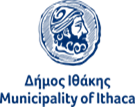 ΕΛΛΗΝΙΚΗ ΔΗΜΟΚΡΑΤΙΑ                                                             ΙΘΑΚΗ,  27-3-2024ΝΟΜΟΣ ΚΕΦΑΛΛΗΝΙΑΣ                                                                       Αρ. Πρωτ : 1359ΔΗΜΟΣ ΙΘΑΚΗΣΤΜΗΜΑ ΔΙΟΙΚΗΤΙΚΟΥ - ΟΙΚΟΝΟΜΙΚΟΥ -ΓΡΑΦΕΙΟ ΔΗΜ. ΣΥΜΒΟΥΛΙΟΥ                                                          Ταχ. Δ/νση: ΔΗΜΟΣ ΙΘΑΚΗΣ 283 00                                                      ΠΡΟΣ: Πληροφορίες:  Γ. Οικονομίδης,                                            -  Μέλη Δημοτικού ΣυμβουλίουΤηλ. : 26740 23920                                                                       -  Δήμαρχο Ιθάκης.e-mail: g.oikonomidis@ithaki.gr ΠΡΟΣΚΛΗΣΗ   ΤΗΣ  8ης - ΔΙΑ ΠΕΡΙΦΟΡΑΣ - ΣΥΝΕΔΡΙΑΣΗΣ ΤΟΥ  ΔΗΜΟΤΙΚΟΥ  ΣΥΜΒΟΥΛΙΟΥ ΕΤΟΥΣ 2024Σας προσκαλούμε στην 8η συνεδρίαση του Δημοτικού Συμβουλίου που θα γίνει ΔΙΑ ΠΕΡΙΦΟΡΑΣ (ΚΑΤΕΠΕΙΓΟΥΣΑ), την Πέμπτη 28 Μαρτίου 2024  και από ώρα 12:00 έως τις 14.00,  σύμφωνα με τις διατάξεις του άρθρου 67 παρ. 5 του Ν. 3852/2010 (ΦΕΚ 87/τ.Α΄/7-6-2010) όπως τροποποιήθηκαν με το άρθρο 184 του Ν.4635/2019 (ΦΕΚ 167/τ.Α’/30.10.2019) καθώς και την ΚΥΑ Δ1α/ΓΠ.οικ. 8681/11.02.2022 (ΦΕΚ 607/12.02.2022 τεύχος Β’) με την οποία παρέχονται διευκρινίσεις για τις συνεδριάσεις οργάνων διοίκησης, για τη συζήτηση και λήψη απόφασης, με μοναδικό θέμα ημερήσιας διάταξης :« Άνοιγμα  λογαριασμού όψεως και λογαριασμού προθεσμιακής κατάθεσης στην Ε.Τ.Ε.   Α.Ε.»Η συνεδρίαση κρίνεται ως κατεπείγουσα λόγω προθεσμίας μέχρι 31.3.2024.Παρακαλούμε την Πέμπτη  28 Μαρτίου 2024  και από ώρα 12:00 έως τις 14.00,  να ενημερώσετε ηλεκτρονικά (μέσω e-mail) τον υπάλληλο του Γραφείου Δ.Σ. κ. Γ. Οικονομίδη / e-mail: g.oikonomidis@ithaki.gr, για τη ψήφο σας επί των θεμάτων. Εναλλακτικά στο τηλέφωνο 26740 23920.Κοινοποίηση:       Ο  ΠΡΟΕΔΡΟΣ ΤΟΥ Δ.Σ.                                                                       ΣΤΕΦΑΝΟΣ ΦΙΑΜΠΟΛΗΣΒουλευτή Κεφαλονιάς & Ιθάκης κ. Παναγή Καππάτο.Αντιπ/ρχη Π.Ε.Κεφ/νίας & Ιθάκης κ. Σωτήρη Κουρή.